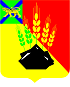 АДМИНИСТРАЦИЯ МИХАЙЛОВСКОГО МУНИЦИПАЛЬНОГО РАЙОНА ПОСТАНОВЛЕНИЕ 
_______________                            с. Михайловка                                  № _______________Об утверждении административного регламента предоставления государственной услуги «Назначение ежемесячной выплаты на содержание ребенка в семье опекуна (попечителя) и приемной семье»В соответствии с   Федеральным Законом Российской Федерации от 06.10.2003 № 131- ФЗ «Об общих принципах организации местного самоуправления в Российской Федерации», Законом Приморского края от 30.09.2019 № 572-КЗ «О наделении органов местного самоуправления муниципальных районов, муниципальных и городских округов Приморского края отдельными государственными полномочиями в сфере опеки и попечительства, социальной поддержки детей, оставшихся без попечения родителей, и лиц, принявших на воспитание в семью детей, оставшихся без попечения родителей, а также лиц из числа детей-сирот и детей, оставшихся без попечения родителей, лиц потерявших в период обучения обоих или единственного родителя», на основании решения Думы Михайловского муниципального района от 30.11.2022 № 279 «Об утверждении структуры администрации  Михайловского муниципального района, Уставом Михайловского муниципального района, руководствуясь постановлением администрации Михайловского муниципального района от 09.01.2023 № 01-па «Об утверждении регламента администрации Михайловского муниципального района», администрация Михайловского муниципального района ПОСТАНОВЛЯЕТ:1. Утвердить административный регламент предоставления государственной услуги «Назначение ежемесячной выплаты на содержание ребенка в семье опекуна (попечителя) и приемной семье» (прилагается).2. Разместить настоящее постановление на официальном сайте администрации Михайловского муниципального района в сети Интернет3. Контроль за исполнением данного постановления возложить на заместителя главы администрации муниципального района Петроченко О.В..4. Настоящее постановление вступает в силу со дня его опубликованияГлава Михайловского муниципального района –Глава администрации района                                                       В.В. Архипов 